St Helen’s ChuRCH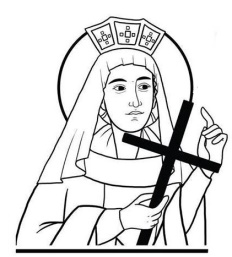 Watford WD24 6NJ01923 223175watfordnorth@rcdow.org.ukPriest of the DioceseFather Voy & Deacon Liam LynchSecretary: Shirlie Halladey(office hours: Tues & Thur (10am-3pm), Fri (10am – 4pm)www.rcdow.org.uk/watfordnorthfacebook.com/sthelenswatfordinstagram.com/sthelenswatford twitter.com/sthelenswatford_____________________________________________________________ We too easily tend to focus our eyes on our sinfulness and nothingness and then we forget that we have risen with Christ, that we have a wonderful new life to live in His Holy Spirit, that we have been overwhelmed with His gifts.  It is true that we do not appreciate them enough: but the best way to appreciate them more is to look at them, and look at God’s love, instead of constantly looking at our own failures.  If we wish to please God truly by our religious life, we must see that it is really a life and not just a living death……by Thomas MertonBAPTISMAL PREPARATIONThis takes place on the second Saturday of every month, in the Parish Hall at 10.00 with Deacon Liam.  If you would like to attend one of these sessions, please email the Parish Office watfordnorth@rcdow.org.uk with your details.Sunday 18th June 202311th Sunday in Ordinary TimeMASS INTENTIONS FOR THE WEEKSat 17th	The Immaculate Heart of the Blessed Virgin Mary	08:30 	Confession/Exposition/Adoration09:15   Evelyn McVeigh R.I.P.11:00	Baptisms: Ganegala family18:00	Eileen Gallagher (1st Anniversary)Sun 18th	09:00    Leonard Cohen R.I.P Anniv.11:00    Barry Reeves R.I.P.13:00	Baptism: D BobnajMon 19th	Saint Romuald, Abbot	09:15    Dorothy Chungong (Anniv.)Tue 20th	09:15	Mary FlahertyWed 21st	CHURCH & OFFICE CLOSEDThurs 22nd	Saint John Fisher, bishop & Thomas More	10:00	Mary Prendergast (wellbeing)Fri 23rd	St Alban, Protomartyr	09:15    Tommy Dornan (Anniv).	19:00   Sacrament of ConfirmationSat 24th	The Nativity of St John the Baptist	09:15   Eamonn McAndrew (1st Anniv)	11:30:  Baptism: Appiah		13:00   Baptism: J Prado Khan	18:00   Kath Kearney (1st Anniv).Sun 25th	12th Sunday in Ordinary Time09:00 Maureen Quinn R.I.P.11:00	John & Frances McAndrew(R.I.P Anniv).CBCEW DAY FOR LIFE COLLECTION – 17/18 JUNEThis year the ‘Day for Life’ seeks to highlight the trauma caused by abortion. The theme is “Listen to Her” - an invitation to listen to the voice and story of a young Catholic woman who was suffering and found healing after an abortion.  Please give whatever you can.  Resources/ message: https://www.cbcew.org.uk/day-for-life/ ST HELEN’S SUMMER FAYRE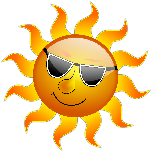 Our Summer Fayre will take place on 1st July 2023 from 12.00 -14.00.  We are collecting goods for this event and donations of bottles for the tombola (and cakes on the day) will be very welcome.  Please leave any other items in the boxes in the Church porches.   Raffle tickets are on sale now! Thank you for your support.VOLUNTEERINGIf you have an interest in gardening and a bit of time to spare, we would love to hear from you.  Please email watfordnorth@rcdow.org.uk, or call 01923 223175.  Thank you.Macmillan Mighty Hike 2023Yes, I'm doing it again... My Dad died of cancer in August last year, so on July 15th I'm walking 26 miles in his memory and to raise much-needed funds for Macmillan Cancer Support. If you can see your way clear to sponsoring me one last time please visit: http://www.justgiving.com/David-Wright178Thank you! David Wright.Job Opportunities A list of current job vacancies at the Diocese can be found at: https://jobs.rcdow.org.uk/.CAFOD Diocese of WestminsterCommunity Participation Co-ordinator – Full time role. Involves both recruitment and support of volunteers. See: https://cafod.org.uk/jobs  (Closing Date 25/6). The All Saints Catholic Academy Trust (ASCAT) is currently seeking to recruit Foundation Governors for a number of their Schools local Governing Boards, across the Trust.. To be eligible, you must be a practising, committed Catholic, in communion with the Church.  Please contact Christina Reffold, Director of Governance & Compliance, via email governance@ascat.co.ukWorld Refugee Day – 20TH JUNE 2023This year marks the 25th anniversary of Refugee Week, which is an initiative founded in the UK. The theme is compassion.  Maybe this word reminds you of a person, a moment of compassion, or a feeling.  Pope Francis has called compassion ‘the language of God’ and ‘the path of true justice’.  See: https://www.cbcew.org.uk/love-the-stranger/Sinners Called to Holiness – Prayer for a Pilgrim ChurchWednesday 21 June 2023.  2025 will be a Jubilee Year. As part of the preparation for the Jubilee, Pope Francis has invited the Church to reflect on the Constitutions of the Second Vatican Council in 2023 and for 2024 to be a Year of Prayer. David McLoughlin will guide us in reflection on the Universal Call to Holiness and the place of prayer in Vatican II.https://www.cbcew.org.uk/sinners-called-to-holinessRacial Justice in the Church – 11/07/2023Bishop Paul McAleenan will be hosting a free webinar to build upon the work that has taken place around Racial Justice Sunday in recent years.  14:00 – 15:30 Online via Zoom.  https://us02web.zoom.us/meeting/register/tZIvdO2hpzgvHNKXWmsO9BqG36EiaJ-q0Dwf#/registrationDiary Dates:On until 30th July 2023 - Exhibition: St Francis of Assisi, The National Gallery.  Exhibition exploring the life and legacy of St Francis of Assisi. Admission to the exhibition is free. For further information see website: https://www.nationalgallery.org.uk/exhibitions/saint-francis-of-assis21st June 2-3.30 p.m., Hinsley room, Morpeth Terrace. The Westminster cathedral interfaith group will study chapter 6 “Dialogue and friendship in society” of Fratelli tutti (the encyclical by Pope Francis on Human fraternity). All welcome and no charge to attend.27 June to 1 July - Life of Christ Passion Play. The greatest story of all time movingly recreated with authentic detail and music. Educational and entertaining, amusing and serious. The story of Jesus is brought to life in an open-air epic production set in stunning Surrey countryside. Three captivating acts from 10am to 3.30pm.  See: https://www.wintershall.org.uk8th July 08:30-10:00 St. Mary's Church, Watford, WD18 0EG. Christians Across Watford (CAW) is organising a free breakfast for Christian Leaders/teams.  Great food, quality time and look at 'Building on Firm Foundations' together! https://www.eventbrite.co.uk/e/caw-leaders-breakfast15th July 12:30-4:00pm, Summer Barbecue at Caritas, St Joseph’s Grove, the Burroughs, Hendon, NW4 4TY. Tickets £15, or £8 for carers, £5 for children. Email adelazahab@rcdow.org.uk to book.Thought for the week: (Dalai Lama)One of the basic points is kindness. With kindness, with love and compassion, with his feeling that is the essence of brotherhood, sisterhood, one will have inner peace. This compassionate feeling is the basis of inner peace.